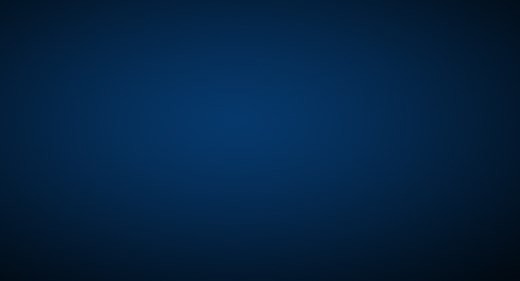 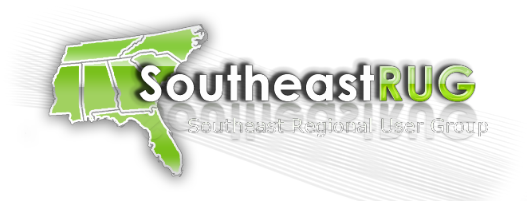 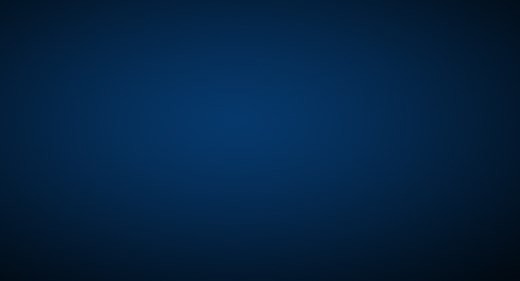 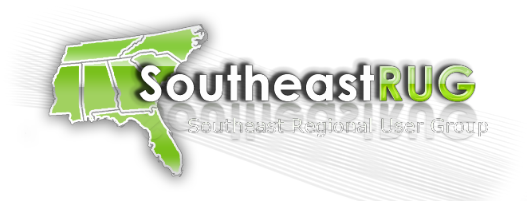 Southeast Regional User Group (SeRUG) 2019 Annual ConferenceApril 9 – 12, 2019TRADEWINDS ISLAND RESORTS5600 GULF BOULEVARDST. PETE BEACH, FL 33706(727) 363-2215 - FAX (727) 363-2221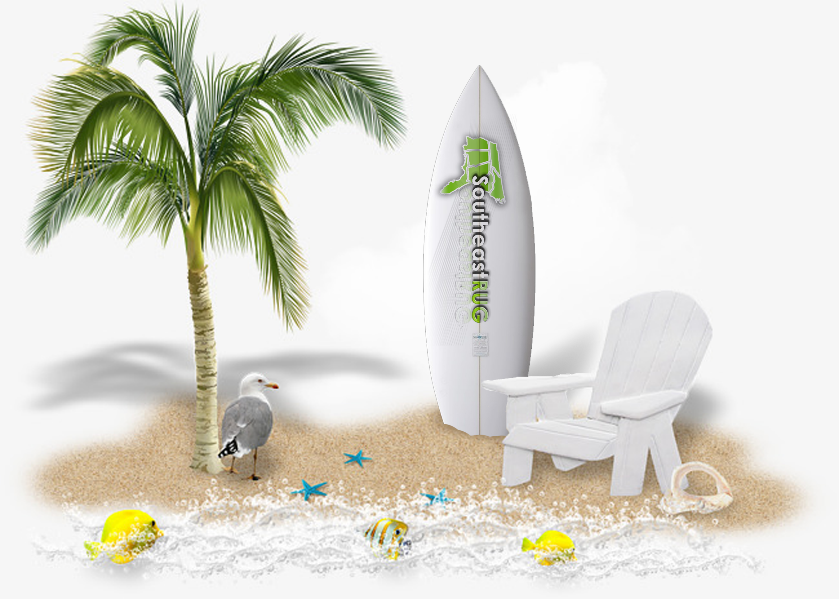 Pricing and SponsorshipsSponsorship LevelsNote: Speaker sessions will be scheduled as part of the conference agenda.Optional Opportunities“Rip Curl Challenge” – $50This is an "optional" opportunity for exhibitor participation and is in addition to the regular fees.Benefit of exhibitor participation:Participating exhibitors will be Rip Curl sponsors for the conferenceAttendees will visit the exhibitor booth to receive a unique stamp.Only completed Rip Curl cards will be eligible for a Grand Prize.All “Rip Curl” fees will be used for the Grand Prize drawings.Exhibitors Showcase - $25This is an "optional" opportunity for exhibitor participation and is in addition to the regular fees.Benefit of exhibitor participation:Company Name/Logo will be displayed at the media center.Company Name/Logo/Booth Information will be posted on the conference website.Additional Bash Guest - $90 per personEntry to the Bash is included for each person that is registered as an exhibitor attendee either through the main sponsorship or through the purchase of an additional exhibitor attendee. If additional Bash Guest tickets are needed (e.g. for spouse or guest not registered as an Exhibitor attendee), they can be purchased along with your sponsorship.Sponsorship BenefitsThis year the welcome reception will be held indoors in the exhibitor hall. This will allow additional time for exhibitor/attendee networking.All booth packages include:Electricity and internet accessMega networking opportunitiesComplimentary food during the opening reception and daily eventsDrink ticketsBooth Dimensions: 8 ft. wide x 6 ft. deep Table Size 60”x 30” Cancellation PolicyAll SeRUG cancellations and refund requests must be sent in writing via e-mail or regular mail. Telephone requests will not be honored. If necessary to cancel by USPS, please allow sufficient time for a delivery to be received by applicable deadline date.USPS Mailing address:Southeast Regional User Group2655 Ulmerton Rd, STE 101Clearwater, FL 33762Email address: southeastrug@gmail.comA full refund will be provided for cancellation requests received at least 30 days prior to the start of the conference, minus a $25 processing fee.A 50% refund of registration costs plus a $25 processing fee will be provided for cancellations received between 29 to 14 days before the start date of the conferenceNo refund will be issued for cancellation requests received less than 14 days before the first day of the annual conference.All requests must include the following information.Requestor Name (first and last)Requestor email addressAddress (where refund check should be sent)Date when conference registration was submittedConference registration Confirmation NumberName of proxy person (if registered by someone other than requestor)Name of person or organization refund check should be made out toNOTE: All information is required. Omitting information may result in a rejection of your request. If you have any questions regarding refund, please contact us at: southeastrug@gmail.comRegistration InstructionsComplete the online registration at https://cernerusers.workoutloud.com/Event/exhibitor-only-cerner-southeast-regional-user-group-serug-2019-annual-conference Review the online exhibitor floor plan to determine booth availability and include your choice when registering.Please be sure to include the following information when you register.Sponsorship levelBooth preference (1st, 2nd and 3rd choice). Booth assignment will be made once payment is received.Representatives attending the conference need First Name, Last Name, Email, Title and Organization Name to registerAny Optional OpportunitiesAdditional Bash GuestsParticipation in “Rip Curl Challenge” eventPlatinum Sponsors Only: Submit your Session Topic, Speaker, Email and Phone to Jeremy Black (Jeremy.black@palmettohealth.org) no later than February 1, 2019. Organization Descriptions and Logos: Remember send your organization description and logo to Carrie Ross (Carrie.Ross@baycare.org) no later than March 15, 2019. If you have questions please contact Carrie Ross (Carrie.Ross@baycare.org or 727-315-5281, Shirley Shipp (Shirley.Shipp@baycare.org or 727-467-4621, Katherine Cherry (Katherine.Cherry@baycare.org), Nicole Mello (Nicole.Mello@bayare.org or 727-467-4778), Jessica Johnston (Jessica.Johnston@msj.org or 828-213-0187) or Sandy French (sfrench@shrinenet.org).Hotel ReservationsTRADEWINDS ISLAND RESORTS5600 GULF BOULEVARDST. PETE BEACH, FL 33706(727) 363-2215 - FAX (727) 363-2221https://www.tradewindsresort.com/serugRoom Rate: $225/night (The rate applies to hotel stays arriving on or after April 8, checking out by April 12, 2019)Deadline:  Reserve your room by March 18, 2019 to receive the conference rate! Exhibitor Materials for Attendee BagsExhibitors have the option to include their promotional materials in the attendee bags. If you would like to include your company’s promotional items, please review the information below. This is only for items to be included in the conference bags and not for items to be given away at your booth. If you need to ship materials for your booth, please follow the instructions on the last page of this document.Include a quantity of 200 All items must be received by April 4, 2019Items should be sent to:BayCare Health SystemInformation ServicesAttention: Shirley Shipp2995 Drew StreetClearwater, FL 33759Setup times and daily activities (high level)Tuesday April 9, 2019Exhibitor registration: 9am – 4pm All exhibitors will need to have their booths set up prior to 4pm Hotel check-in time is 4:00 PMWelcome reception: 5:00 PM – 7:00 PM and includes both exhibitors and attendees.  Hors d’oeuvres and drinks will be served.Wednesday April 10, 2019Exhibit area will be open at the following times:	7:00 am - 8:30 am	10:00 am - 10:30 am	11:30 am - 1:30 pm	2:30 pm - 3:30 pm	4:30 pm - 6:00 pmExhibitors are invited to Keynote Presentations.Continental Breakfast is served for exhibitors and attendees 7:00 am—8:30 am.Morning and Afternoon snacks are served for exhibitors and attendees.Lunch is included and is served 11:30 am - 1:30 pm.Thursday April 11, 2019Exhibit area will be open at the following times:	7:00 am - 8:30 am	10:00 am - 10:30 am	11:30 am - 1:30 pm	2:30 pm - 3:30 pm	4:30 pm - 6:00 pmExhibitors are invited to Keynote Presentations.Continental Breakfast is served for exhibitors and attendees 7:00 am — 8:30 am.Morning and Afternoon snacks are served for exhibitors and attendees.Lunch is included and is served 11:30 am - 1:30 pm.Evening social event (BASH) 6:30 pm – 9:30 pmEvening social event (BASH) includes dinner and entertainment for both exhibitors and attendees.Friday April 12, 2019Exhibit area will be open at the following times:	7:30 am - 9:00 am	10:00 am - 10:30 amExhibitors are invited to Keynote Presentations.Continental Breakfast is served for exhibitors and attendees 7:30 am — 9:00 amLunch will not be servedMorning break (10:00 AM – 10:30 AM) attendees will have the opportunity to visit exhibitor booths.Hotel Check-out is 11:00 AMExhibit hall must vacate by 1:00 PMShipping and Storage Packages:Packages may be delivered to the Hotel no more than 7 days prior to the event. Packages or materials of excessive weight (more than 100 pounds) or value must be approved for receipt by the Hotel prior to shipping.All package handling fees are due and payable upon delivery.Please refer to the TradeWinds Packages and Freight Fees document for additional details.Shipping and receiving hours are 8:00am - 5:00pm Monday through Friday.Should special arrangements for delivery be necessary, please contact Rob Hyypio at 727-363-2259 or rhyypio@twresort.com.The following information must be on all packages to ensure proper delivery:A storage fee per box per day will apply for any boxes received prior to 7 days of the first function. The TradeWinds Island Resort is not in any way liable for the contents of these packages.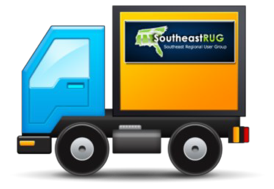 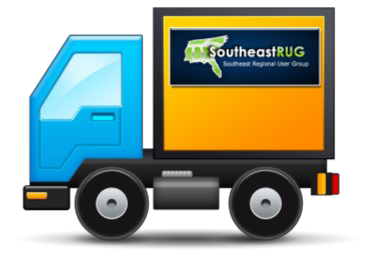 LevelPrice# Tables# Attendees#Speaker SlotPrinted Ad SizePlatinum$5,000 141 (1 hr. speaker session)Full Page Gold$3,500 13n/a1/2 PageSliver$2,000 12n/a1/4 PageHold For: Ms. Shirley Shipp / Southeast Regional User GroupContact Phone: 727-455-1802Group: Southeast Regional User Group 2019 ConferenceArrival: Tuesday, April 8, 2019Shipping Address: TRADEWINDS ISLAND RESORTS5600 GULF BOULEVARDST. PETE BEACH, FL 33706Conference Services Manager: Rob HyypioConference Services Manager Phone/Email: 727-363-2259 or rhyypio@twresort.comNumber of Boxes: (i.e. 1 of 2, 2 of 2, etc.)